Загальні відомості про гаранта освітньо-наукової програмибакалавра за спеціальністю 101 «Екологія»галузі знань 10 «Природничі науки»,рівень вищої освіти: перший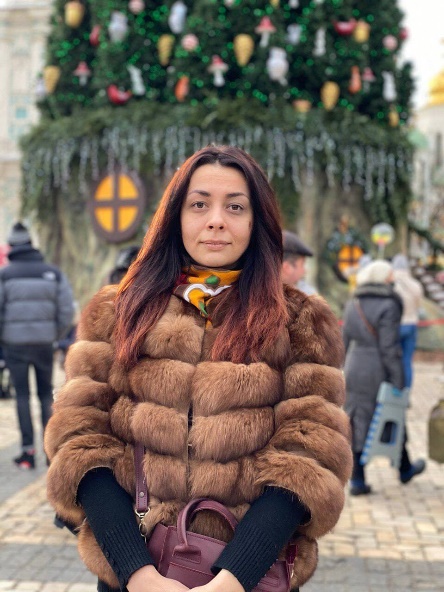 Жукова Олена Григорівна - кандидат технічних наук за спеціальністю 21.06.01 «Екологічна безпека», доцент кафедри технологій захисту навколишнього середовища та охорони праці.Закінчила санітарно-технічний факультет Київського національного університету будівництва і архітектури за спеціальністю «Екологія та охорона навколишнього середовища» в 2013 році (диплом з відзнакою).Член Ради молодих вчених Київського національного університету будівництва і архітектури, відповідальна за вступну кампанію факультету інженерних систем та екології. У 2019 р. проходила міжнародне стажування в Словаччині та Польщі за курсом «Європейська освіта в контексті сталого розвитку: передовий досвід та глобальні тенденції».В період 2015-2016 рр. приймала участь у проекті Центру ресурсоефективного та чистого виробництва створено в рамках проекту UNIDO з розвитку ресурсоефективного та чистого виробництва в Україні. Бере участь у проекті Еразмус+ «Multilevel Local, Nation- and Regionwide Education and Training in Climate Services, Climate Change Adaptation and Mitigation/ Багаторівнева освіта та професійне навчання з питань кліматичних послуг, адаптації до змін клімату та їх пом’якшення в локальному, національному та регіональному масштабах – ClimEd», № 619285-EPP-1-2020-1-FI-EPPKA2-CBHE-JP (15.11.2020 – 14.11.2023).Має 45 наукових та навчально-методичних праць, опублікованих у фахових наукових виданнях та таких, що індексуються в міжнародних науко метричних базах даних, 2 патенти України на корисну модель, 6 монографій. Стаж науково-педагогічної діяльності складає 7 років.https://www.scopus.com/authid/detail.uri?authorId=57223022281https://scholar.google.com.ua/citations?view_op=list_works&hl=uk&hl=uk&user=RTnMT5IAAAAJhttps://orcid.org/0000-0003-0662-9996Web of Science ResearcherID AAE-3493-2022Email: zhukova.og@knuba.edu.uaВ період 2015-2016 рр. приймала участь у проекті Центру ресурсоефективного та чистого виробництва створено в рамках проекту UNIDO з розвитку ресурсоефективного та чистого виробництва в Україні. Бере участь у проекті Еразмус+ «Multilevel Local, Nation- and Regionwide Education and Training in Climate Services, Climate Change Adaptation and Mitigation/ Багаторівнева освіта та професійне навчання з питань кліматичних послуг, адаптації до змін клімату та їх пом’якшення в локальному, національному та регіональному масштабах – ClimEd», № 619285-EPP-1-2020-1-FI-EPPKA2-CBHE-JP (15.11.2020 – 14.11.2023).Має 45 наукових та навчально-методичних праць, опублікованих у фахових наукових виданнях та таких, що індексуються в міжнародних науко метричних базах даних, 2 патенти України на корисну модель, 6 монографій. Стаж науково-педагогічної діяльності складає 7 років.https://www.scopus.com/authid/detail.uri?authorId=57223022281https://scholar.google.com.ua/citations?view_op=list_works&hl=uk&hl=uk&user=RTnMT5IAAAAJhttps://orcid.org/0000-0003-0662-9996Web of Science ResearcherID AAE-3493-2022Email: zhukova.og@knuba.edu.uaZhukova Olena Gryhorivna - Candidate of Technical Sciences, specialty 21.06.01 "Environmental Safety", Associate Professor of the Department of Labor Protection and EnvironmentShe graduated from the Sanitary and Technical Faculty of Kyiv National University of Construction and Architecture with a degree in "Ecology and Environmental Protection" in 2013 (diploma with honors).Member of the Council of Young Scientists of the Kyiv National University of Civil Engineering and Architecture, responsible for the admission campaign of the Faculty of Engineering Systems and Ecology. In 2019, she underwent an international internship in Slovakia and Poland on the course "European education in the context of sustainable development: best practices and global trends".In the period 2015-2016 she participated in the project of the Center for Resource Efficient and Clean Production established within the UNIDO project for the development of resource efficient and clean production in Ukraine.Participates in the Erasmus + project "Multilevel Local, Nation- and Regionwide Education and Training in Climate Services, Climate Change Adaptation and Mitigation" and on a regional scale - ClimEd », № 619285-EPP-1-2020-1-FI-EPPKA2-CBHE-JP (15.11.2020 - 14.11.2023).He has 45 scientific and educational works published in professional scientific journals and indexed in international scientific databases, 2 utility patents of Ukraine, 6 monographs.Experience of scientific and pedagogical activity is 7 years.https://www.scopus.com/authid/detail.uri?authorId=57223022281https://scholar.google.com.ua/citations?view_op=list_works&hl=uk&hl=uk&user=RTnMT5IAAAAJhttps://orcid.org/0000-0003-0662-9996Web of Science ResearcherID AAE-3493-2022Email: zhukova.og@knuba.edu.uaZhukova Olena Gryhorivna - Candidate of Technical Sciences, specialty 21.06.01 "Environmental Safety", Associate Professor of the Department of Labor Protection and EnvironmentShe graduated from the Sanitary and Technical Faculty of Kyiv National University of Construction and Architecture with a degree in "Ecology and Environmental Protection" in 2013 (diploma with honors).Member of the Council of Young Scientists of the Kyiv National University of Civil Engineering and Architecture, responsible for the admission campaign of the Faculty of Engineering Systems and Ecology. In 2019, she underwent an international internship in Slovakia and Poland on the course "European education in the context of sustainable development: best practices and global trends".In the period 2015-2016 she participated in the project of the Center for Resource Efficient and Clean Production established within the UNIDO project for the development of resource efficient and clean production in Ukraine.Participates in the Erasmus + project "Multilevel Local, Nation- and Regionwide Education and Training in Climate Services, Climate Change Adaptation and Mitigation" and on a regional scale - ClimEd », № 619285-EPP-1-2020-1-FI-EPPKA2-CBHE-JP (15.11.2020 - 14.11.2023).He has 45 scientific and educational works published in professional scientific journals and indexed in international scientific databases, 2 utility patents of Ukraine, 6 monographs.Experience of scientific and pedagogical activity is 7 years.https://www.scopus.com/authid/detail.uri?authorId=57223022281https://scholar.google.com.ua/citations?view_op=list_works&hl=uk&hl=uk&user=RTnMT5IAAAAJhttps://orcid.org/0000-0003-0662-9996Web of Science ResearcherID AAE-3493-2022Email: zhukova.og@knuba.edu.ua